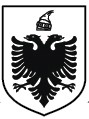 FLETORJA ZYRTAREE REPUBLIKËS SË SHQIPËRISËBotim i Qendrës së Botimeve Zyrtarewww.legjislacioni.gov.alP Ë R M B A J T J AFaqeVendim i GJK	Me  objekt:	-  Shfuqizimi,  si  i  papajtueshëm  me  Kushtetutën,  inr. 14, datë 21.3.2014	vendimit të Këshillit të Ministrave nr.	200, datë	13.3.2013	“Përmiratimin e kontratës së koncesionit për shërbimin e markimit dhe 
monitorimit  të  karburanteve,  të  lidhur  ndërmjet  Ministrisë  së 
Financave dhe Bashkimit  të Përkohshëm të Shoqërive “Global Fluids 
International” S.A. dhe “Petroleum Consulting Partners” A.G.”;-  Shfuqizimi,  si  i  papajtueshëm  me  Kushtetutën,  i  vendimit  të 
Këshillit të Ministrave nr. 498, datë 30.5.2013 “Për përcaktimin e 
procedurave të shënjimit të naftës bruto dhe nënprodukteve të naftës”;- Pezullimi i zbatimit të vendimit të Këshillit të Ministrave nr. 200,datë	13.3.2013	“Për  miratimin  e  kontratës  së  koncesionit  përshërbimin e markimit dhe monitorimit të karburanteve, të lidhurndërmjet  Ministrisë së Financave dhe Bashkimit  të Përkohshëm tëShoqërive	“Global   Fluids   International”   S.A.   dhe	“PetroleumConsulting Partners”A.G.” ……………………………………………		2011Fletore Zyrtare nr.50, datë 11 prill 2014VENDIMNr. 14, datë 21.3.2014NË EMËR TË REPUBLIKËS SË SHQIPËRISËGjykata Kushtetuese e Republikës së Shqipërisë, e përbërë nga:Bashkim Dedja 	kryetar i Gjykatës KushtetueseVladimir Kristo 	anëtar i 	“ 	“Sokol Berberi 	anëtar i 	“ 	“Vitore Tusha 	anëtare e 	“ 	“Altina Xhoxhaj 	anëtare e 	“ 	“Gani Dizdari 	anëtar i 	“ 	“Besnik Imeraj 	anëtar i 	“ 	“Fatos Lulo 	anëtar i 	“ 	“Fatmir Hoxha 	anëtar i 	“ 	“ 
	me sekretare Elta Milori, në datën 3.10.2013 mori në 
shqyrtim, në seancë plenare, çështjen nr. 26/4 Akti që i 
përket:KËRKUESE: Shoqata e Shoqërive të Hidrokarbureve, përfaqësuar me prokurë nga av. Thimio Kondi dhe av. Alket Hysenaj.SUBJEKTE TË INTERESUARA: Këshilli i Ministrave, përfaqësuar nga Avokatura e Shtetit, me autorizim nga z.Armir Juka;Ministria e Financave, përfaqësuar me autorizim nga znj. Sigita Gjoka;Autoriteti i Konkurrencës, përfaqësuar me autorizim nga z. Ermal Nazifi;Bashkimi i Përkohshëm i Shoqërive, “Global Fluids International” S.A. dhe “Petroleum Consulting Partners” A.G., përfaqësuar me prokurë nga av.Vangjel Kosta.OBJEKTI: 	-Shfuqizimi,   si   i   papajtueshëm   me 
Kushtetutën, i vendimit të Këshillit të Ministrave nr. 200, 
datë 13.3.2013 “Për miratimin e Kontratës së koncesionit 
për shërbimin e markimit dhe monitorimit të karburanteve, 
të lidhur ndërmjet Ministrisë së Financave dhe Bashkimit të 
Përkohshëm të Shoqërive “Global Fluids International” 
S.A. dhe “Petroleum Consulting Partners” A.G.”;- Shfuqizimi, si  i papajtueshëm me Kushtetutën, i vendimit të Këshillit të Ministrave nr. 498, datë 30.5.2013 “Për përcaktimin e procedurave të shënjimit të naftës bruto dhe nënprodukteve të naftës”;-  Pezullimi  i  zbatimit  të  vendimit  të  Këshillit  të 
Ministrave nr. 200, datë 13.3.2013 “Për miratimin  e 
Kontratës së koncesionit për shërbimin e markimit dhe 
monitorimit të karburanteve, të lidhur ndërmjet Ministrisë 
së Financave dhe Bashkimit të Përkohshëm të Shoqërive 
“Global   Fluids   International”   S.A.   dhe “Petroleum 
Consulting Partners”A.G.”BAZA LIGJORE: Nenet 11, 118,131/c, dhe 155 të 
Kushtetutës së Republikës së Shqipërisë dhe neni 45 i ligjit 
nr. 	8577,   datë 	10.2.2000   "Për   organizimin   dhe 
funksionimin e Gjykatës Kushtetuese të Republikës së 
Shqipërisë".GJYKATA KUSHTETUESE,pasi   dëgjoi   relatorin   e   çështjes,   Fatmir   Hoxha, shqyrtoi pretendimet e kërkueses, e cila kërkoi pranimin e kërkesës; prapësimet e subjekteve të interesuara, të cilat kërkuan rrëzimin e kërkesës, si dhe të Autoritetit të Konkurrencës që e la në çmimin e gjykatës dhe, pasi e diskutoi çështjen në tërësi,VËREN:I1. Ndërmjet Ministrisë së Financave dhe Bashkimit të 
Përkohshëm të Shoqërive “Global Fluids International” 
S.A. dhe “Petroleum Consulting Partners” A.G. është 
lidhur një Kontratë koncesioni për shërbimin e markimit 
dhe monitorimit të karburanteve (Kontrata e koncesionit). 
Kjo kontratë është miratuar me vendimin e Këshillit të 
Ministrave nr. 200, datë 13.3.2013, dhe ka hyrë në fuqi 
me botimin në Fletoren Zyrtare nr. 52/2013 (VKM nr. 
200). Ky vendim është bazuar në nenet 21, pika 4, dhe 27 
të ligjit nr. 9663, datë 18.12.2006 “Për koncesionet”, të 
ndryshuar.2.  Në  datën 27.5.2013,  Shoqata  e  Shoqërive  të Hidrokarbureve (kërkuesja), i është drejtuar Gjykatës Kushtetuese (Gjykata),  duke  kërkuar  shfuqizimin  e VKM-së nr. 200, për papajtueshmëri me nenet 11, 118 dhe 155 të Kushtetutës.3.   Në   datën 	21.6.2013,   Kolegji   i   Gjykatës Kushtetuese, gjatë shqyrtimit paraprak, vendosi kalimin e çështjes në seancë plenare.4. Në datën 5.10.2013, kërkuesja i është drejtuar Gjykatës me shtesë objekti, për shfuqizimin e VKM-së nr. 498, datë 30.5.2013 “Për përcaktimin e procedurave të shënjimit të naftës bruto dhe nënprodukteve të naftës” (VKM   nr. 498),  botuar   në   Fletoren  Zyrtare  nr. 105/2013. Gjykata e pranoi kërkesën për shtesë objekti, prandaj dhe vlerëson të shprehet për të dy vendimet e Këshillit të Ministrave, objekt gjykimi.5. Sipas kushteve të Kontratës së koncesionit, së 
cilës i referohen dy vendimet e Këshillit të Ministrave 
objekt gjykimi, procesi i shënjimit dhe monitorimit do të 
realizohet   nga   Koncesionari.   Kjo   kontratë   është 
nënshkruar për një periudhë 10-vjeçare (neni 4), duke i 
dhënë  të  drejta  ekskluzive  Koncesionarit,  shoqërisë 
“GFI Albania” sh.p.k., për ofrimin e këtij shërbimi. Po 
sipas kontratës, Koncesioni është shërbimi i markimit 
dhe monitorimit të karburanteve që do të ofrohet nga 
Koncesionari   për   qëllime   të   kontrollit   fiskal   në 
Republikën  e  Shqipërisë,  ku  shërbimi  i  markimit 
konsiston  në  injektimin  e  markuesit  në  produktet  e 
përcaktuara në kontratë, ndërsa shërbimi i monitorimit 
konsiston në kontrollin për shmangie të evazionit fiskal 
të subjekteve që janë të detyruara të kryejnë markimin e 
produkteve të specifikuara në kontratë (neni 1).2011Fletore Zyrtare nr.50, datë 11 prill 2014IIPretendimet e palëve6. Kërkuesja, Shoqata e Shoqërive të Hidrokarbureve, 
pretendon antikushtetutshmërinë e dy VKM-ve, për këto 
arsye:6.1   Detyrimi   për   të   realizuar   markimin   pranë Koncesionarit, si subjekt i vetëm në treg për këtë shërbim, cenon konkurrencën dhe krijon pozitë dominuese në treg. Shteti, me ligj, mund të krijojë situatë monopol të një veprimtarie ekonomike të ushtruar prej tij, por jo prej privatëve. Është kufizuar liria ekonomike në kundërshtim me nenet 11 dhe 17 të Kushtetutës, që kërkojnë rezervë absolute  ligjore  dhe,  mbi  të  gjitha,  nuk  ka  arsye  të rëndësishme publike mbi këtë lloj kufizimi.6.2 Janë shkelur marrëveshjet ndërkombëtare, ku 
vendi ynë ka aderuar dhe i ka ratifikuar, si, OBT-GATT 
(Marrëveshje e përgjithshme për tregtinë dhe tarifat e 
Organizatës Botërore të Tregtisë), dhe Marrëveshja e 
Stabilizim-Asociimit, në lidhje me lirinë ekonomike.6.3  Është  shkelur  neni 118  i  Kushtetutës,  sepse dhënia e koncesionit një subjekti të vetëm, në kushtet e monopolit,  bie  në  kundërshtim  me  përcaktimet  mbi procedurën që duhet ndjekur nga Këshilli i Ministrave për ngjyrimin, sipas nenit 54/4 të ligjit nr. 61/2012 “Për akcizat në Republikën e Shqipërisë”.6.4 Është shkelur neni 155 i Kushtetutës, pasi tarifa për shërbimin e shënjimit, si pagesë e detyrueshme për tregtuesit, është detyrim financiar i karakterit normativ, prandaj dhe duhej përcaktuar me ligj dhe jo me vendim të Këshillit të Ministrave.7.   Subjekti   i   interesuar,   Këshilli   i   Ministrave, 
përfaqësuar nga Avokatura e Shtetit, ka argumentuar se:7.1 Gjykata Kushtetuese nuk ka juridiksion kushtetues, sepse VKM-ja nr. 200 është akt individual. Kjo VKM nuk ka bërë rregullim të përgjithshëm, pasi çmimi dhe termat e tjera janë rregulluar nga Kontrata e koncesionit.7.2 	Liria 	ekonomike    nënkupton    importimin, 
magazinimin, eksportimin dhe tregtimin e produkteve të 
hidrokarbureve, gjë që nuk është cenuar apo kufizuar me 
këto vendime. Shënjimi, në vetvete, nuk ia kufizon këtë liri 
veprimi subjekteve. Edhe nëse pranojmë që ka kufizim të 
veprimtarisë ekonomike, ky kufizim është në përputhje me 
nenin 17 të Kushtetutës, pasi shënjimi është realizuar për 
shmangien e evazionit fiskal që është në interes publik.7.3 VKM-të objekt gjykimi nuk bien në kundërshtim me Marrëveshjen e Stabilizim-Asociimit, por, përkundrazi, respektojnë  disa  nga  parimet  më  të  rëndësishme  të përcaktuara nga kjo marrëveshje, përkatësisht nenet 76, 85, 98 dhe 108 (shmangia e evazionit, qëndrueshmëri mjedisore, masa të reja efikase fiskale).7.4 Markimi përcaktohet nga ligji nr. 61/2012 “Për akcizat”, prandaj dhe subjekti nuk mund të kundërshtojë VKM-të, pasi nëse ka kufizim, ky është bërë me ligj.20127.5 VKM-ja nr. 498 përcakton një tarifë fikse për 
shërbimin e shënjimit, e cila është përcaktuar nga Kontrata 
e koncesionit, sipas rregullave të së drejtës civile. Në këtë 
kuptim, kjo VKM nuk ka vendosur taksë, prandaj dhe 
garancitë  e  nenit 155  të  Kushtetutës,  nuk  mund  të 
zbatohen.8. Subjekti i interesuar, Ministria e Financave, ka paraqitur këto argumente:8.1 Kërkuesja nuk legjitimohet, sepse përderisa dy VKM-të  nuk  kanë  përcaktime  që  të  cenojnë  lirinë ekonomike, kjo do të thotë se nuk ka dëm potencial, si kriter legjitimimi për shoqatat.8.2 Gjykata Kushtetuese nuk ka juridiksion në lidhje me VKM-në nr. 200, sepse është e karakterit individual.8.3  Liria  ekonomike,  si  koncept  kushtetues,  nuk 
nënkupton lirinë për t’iu shmangur kontrolleve shtetërore, 
pra   në   rastin   konkret   edhe   kontrolleve   nëpërmjet 
instrumentit të shënjimit dhe monitorimit, prandaj dhe 
VKM-ja nr. 498 nuk e cenon nenin 11 të Kushtetutës.8.4 Tarifa për shërbimin e shënjimit, nuk është taksë 
kombëtare   apo   pagesë   kombëtare,   por   kosto   e 
implementimit të instrumentit të markimit, e përcaktuar me 
kontratë sipas ligjit për koncesionet. Për rrjedhojë, kjo 
pagesë  nuk  është  caktuar  me  vendim  të  Këshillit  të 
Ministrave dhe nuk ka pse të pretendohet dhe përcaktimi 
me ligj.9. Subjekti i interesuar, Autoriteti i Konkurrencës, ka paraqitur këto parashtrime:9.1 Ligji nr. 9121, datë 28.7.2003 “Për mbrojtjen e 
konkurrencës” përcakton në nenin 69/b, detyrimin për 
organet e administratës qendrore dhe vendore të kërkojnë 
vlerësimin e Autoritetit për çdo projekt /akt normativ, që 
ka të bëjë me vendosjen e të drejtave ekskluzive ose të të 
drejtave të veçanta, në zona te caktuara, për ndërmarrje 
ose për produkte të caktuara. Autoriteti vlerëson shkallën e 
kufizimit ose të pengimit të konkurrencës që rrjedh nga 
këto projektakte. Autoriteti i Konkurrencës i ka kërkuar 
Ministrisë së Financave informacion për vlerësimin ex ante 
të koncesionit të markimit, detyrim të cilin kjo ministri nuk 
e ka plotësuar.9.2   Për   të   vlerësuar   praktikën,   nëse   është 
antikonkurruese dhe nëse ka abuzim me pozitën dominuese 
në treg, ky hetim ex post mund të kryhet eventualisht 
vetëm pasi të ketë filluar veprimtaria e dhënë me koncesion 
dhe të jenë vënë re shenja të kufizimit të konkurrencës.10. Subjekti i interesuar, Bashkimi i Përkohshëm i 
Shoqërive “Global   Fluids   International”   S.A.   dhe 
“Petroleum Consulting Partners” A.G., ka argumentuar 
se:10.1 Kërkuesja nuk legjitimohet, sepse përderisa VKM-
të nuk kanë përcaktime që të cenojnë lirinë ekonomike, kjo do të thotë se nuk ka dëm potencial, si kriter legjitimimi për shoqatat.Fletore Zyrtare nr.50, datë 11 prill 201410.2  VKM-ja  nr. 200  ka  miratuar  një  Kontratë koncesioni, prandaj është akt individual dhe rrjedhimisht jashtë juridiksionit të Gjykatës Kushtetuese.10.3 VKM-ja nr. 498 nuk cenon lirinë ekonomike, sepse lënda e parë e procedurës së markimit (ngjyruesi) nuk mund të shihet si mall tregtar, por si element i rëndësishëm i procesit të kontrollit të shënjimit.IIIVlerësimi i GjykatësPër kërkesën për pezullimin e zbatimit të VKM-së nr. 
20011.  Mbledhja  e  Gjyqtarëve  mori  paraprakisht  në 
shqyrtim kërkesën për pezullimin e zbatimit të VKM-së nr. 
200, objekt shqyrtimi. Në kuptim të nenit 45 të ligjit nr. 
8577, datë 10.2.2000 “Për organizimin dhe funksionimin e 
Gjykatës   Kushtetuese   të   Republikës   së   Shqipërisë”, 
subjekti që kërkon pezullimin e një akti duhet të provojë 
prekjen   e   interesave   shtetërore,   shoqërore   ose   të 
individëve, si dhe pasojat e pariparueshme që do të sillte 
zbatimi i aktit. Mbledhja e Gjyqtarëve nuk gjeti argumente 
bindëse për mundësinë e cenimit të interesave shtetërore, 
shoqërore ose të individëve si rrjedhojë e zbatimit të 
menjëhershëm të këtij vendimi. Për këtë arsye, në datën27.6.2013, Mbledhja e Gjyqtarëve vendosi rrëzimin e 
kërkesës për pezullimin e zbatimit të vendimit nr. 200, datë13.3.2013, të Këshillit të Ministrave. Kërkuesja përsëriti 
kërkesën për pezullim edhe në seancë gjyqësore, prandaj 
dhe   Gjykata,   me   vendimin   e   ndërmjetëm   të   datës3.10.2013, u shpreh për rrëzimin e kërkesës për pezullim të  vendimit  nr. 200,  datë 13.3.2013,  të  Këshillit  të Ministrave, me të njëjtin argument.Për legjitimimin e kërkueses, Shoqatës së Shoqërive të Hidrokarbureve12. Çështjen e legjitimimit Gjykata e ka vlerësuar si 
një ndër aspektet kryesore që lidhen me inicimin e një 
procesi   kushtetues.   Në   gjykime   të   kontrollit   të 
kushtetutshmërisë  së  normës,  subjektet  iniciuese,  që 
parashikohen në nenin 134, pika 2, të Kushtetutës, kanë 
detyrimin për të provuar interesin që duhet të ekzistojë 
ndërmjet veprimtarisë ligjore që ato kryejnë dhe çështjes 
kushtetuese të ngritur.13. Për sa i përket legjitimimit të shoqatave, si 
subjekte  iniciuese  sipas  nenit 134/2  të  Kushtetutës, 
Gjykata ka tashmë një jurisprudencë të konsoliduar, e 
cila ka pranuar legjitimimin e këtyre subjekteve për 
çështje që lidhen me interesat e tyre. Gjykata është 
shprehur se vlerësimi nëse një organizatë ka ose jo 
mjaftueshëm interes, bëhet rast pas rasti, në varësi të 
rrethanave të çdo çështjeje të veçantë. Organizata që vë 
në lëvizje Gjykatën duhet të provojë se në çfarë mënyre 
ajo mund të preket në një aspekt të veprimtarisë së saj, 
pra duhet të provojë lidhjen e drejtpërdrejtë dhe tëindividualizuar që ekziston midis veprimtarisë së saj dhe 
normës që kundërshton. Interesi për të vepruar duhet të 
jetë  i  sigurt,  i  drejtpërdrejtë  dhe  vetjak.  Ky  interes 
konsiston tek e drejta e shkelur, tek dëmi real ose potencial 
dhe jo te premisat teorike mbi antikushtetutshmërinë e 
normës që ka sjellë këtë cenim të interesit. Vetëm fakti që 
dispozitat e kundërshtuara mund të kenë ose kanë pasur një 
efekt çfarëdo mbi kërkuesin, nuk është i mjaftueshëm për 
të përcaktuar nëse ai legjitimohet në paraqitjen e kërkesës, 
por  është  e  nevojshme  të  provohet  se  dispozita  e 
kundërshtuar rregullon marrëdhënie që janë qëllimi i 
veprimtarisë së kërkuesit, sipas përcaktimeve të bëra në 
Kushtetutë, në ligje ose, në rastin e subjekteve të së drejtës 
private, në statut (shih vendimet nr. 33, datë 24.6.2010; 
nr. 4, datë 23.2.2011; nr. 43, datë 6.10.2011; nr. 37, datë13.6.2012 të Gjykatës Kushtetuese).14. Kërkuesja pretendon se VKM-ja nr. 200 dhe VKM-
ja nr. 498 përcaktojnë detyrime mbi subjektet tregtare në 
fushën  e  hidrokarbureve,  në  lidhje  me  procedurat  e 
shënjimit të hidrokarbureve kundrejt një tarife fikse, që, 
për pasojë, do të rriste çmimin e tyre dhe do të sillte uljen 
e fitimit. Njëkohësisht, kërkuesja pretendon se shënjimi 
është një shërbim, i cili mund të kryhet nga tregtuesit e 
hidrokarbureve,  në  kuadër  të  lirisë  ekonomike  për  të 
përzgjedhur subjektin e shënjimit, ndërsa VKM-ja nr. 498 
përcakton   një   subjekt   të   vetëm   koncesionar.   Sipas 
subjekteve  të  interesuara,  Këshillit  të  Ministrave  dhe 
Bashkimit të Përkohshëm të Shoqërive “Global Fluids 
International” S.A. dhe “Petroleum Consulting Partners” 
A.G., kërkuesja nuk legjitimohet, sepse nuk ka cenim të 
lirisë ekonomike, që do të thotë se nuk ka dëm potencial si 
kriter i domosdoshëm për legjitimimin e shoqatave.15.  Gjykata  konstaton  se  Shoqata  e  Shoqërive  të 
Hidrokarbureve është një subjekt juridik i regjistruar në 
Gjykatën e Rrethit Gjyqësor Tiranë, me vendimin nr. 810, 
datë 28.10.2003. Anëtarët e shoqatës janë shoqëritë e 
tregtimit me shumicë dhe pakicë të hidrokarbureve në 
Shqipëri. Në statutin e shoqatës parashikohet, ndër të tjera, 
se qëllimi kryesor i shoqatës është “...përfaqësimi, dhe 
mbrojtja  e  interesave  të  përbashkëta  të  anëtarëve  në 
kuadrin e zhvillimit të tregut të hidrokarbureve”.16.  Gjykata  vlerëson  se  shoqata  mbron  interesat 
kushtetuese të personave juridikë që ushtrojnë aktivitet 
ekonomik në fushën e hidrokarbureve dhe ka argumentuar 
mjaftueshëm prima facie se interesat e tyre kontraktuale 
dhe  fitimprurëse  preken  nga  zbatimi  i  VKM-ve.  Për 
rrjedhojë, kërkuesja ka legjitimim ratione personae në 
këndvështrim të nenit 134/2 të Kushtetutës1. Gjithashtu, 
kërkuesja  ka  edhe  legjitimim  ratione  temporis,  sepse 
vendimet objekt gjykimi janë brenda afatit 3-vjeçar ligjor 
për  t’u  kundërshtuar  para  Gjykatës  Kushtetuese,  në1Votuan kundër legjitimimit gjyqtarët: V. Kristo, V. Tusha,A. Xhoxhaj, G. Dizdari.2013Fletore Zyrtare nr.50, datë 11 prill 2014përputhje me nenin 50 të ligjit nr. 8577, datë 10.2.2000 “Për organizimin dhe funksionimin e Gjykatës Kushtetuese të Republikës së Shqipërisë”.17. Sa i përket legjitimimit ratione materiae, Gjykata 
çmon të shprehet për vendimet e Këshillit të Ministrave, 
objekt gjykimi, veç e veç, sepse nga palët e interesuara 
janë ngritur pretendime që kanë lidhje me karakterin e 
VKM-së nr. 200 dhe, për rrjedhojë, dhe me juridiksionin e 
Gjykatës.IVPër juridiksionin e Gjykatës në shqyrtimin e VKM-
së nr. 200 dhe VKM-së nr. 49818. Kërkuesja ka pretenduar se VKM-ja nr. 200 është akt normativ dhe, për rrjedhojë, dhe brenda juridiksionit të Gjykatës Kushtetuese. Subjektet e interesuara, Këshilli i Ministrave,  Ministria  e  Financave,  si  dhe  Bashkimi  i Përkohshëm  i  Shoqërive “Global  Fluids  International” S.A.   dhe 	“Petroleum   Consulting   Partners”   A.G., argumentojnë se Gjykata nuk ka juridiksion kushtetues, sepse VKM-ja nr. 200 është akt individual.19. Neni 131/c i Kushtetutës parashikon se Gjykata 
Kushtetuese vendos për pajtueshmërinë e akteve normative 
të organeve qendrore dhe vendore me Kushtetutën dhe 
marrëveshjet ndërkombëtare. Në kuptim të kësaj dispozite, 
Gjykata   thekson   se   karakteri   normativ   i   aktit   të 
kundërshtuar   është   elementi   përcaktues   që   ndan 
juridiksionin kushtetues nga ai i gjykatave të zakonshme. 
Vetëm aktet normative mund të jenë objekt i kontrollit 
abstrakt të kushtetutshmërisë së normës, që ushtron kjo 
Gjykatë,  ndërkohë  që  aktet  individuale  i  nënshtrohen 
kontrollit të sistemit të zakonshëm gjyqësor. Prandaj dhe 
Gjykata vlerëson të ndalet paraprakisht tek natyra e VKM-
së nr. 200, si dhe në juridiksionin e saj mbi shqyrtimin 
substancial të këtij akti.20. Gjykata, gjatë jurisprudencës së saj, ka theksuar se 
një akt me karakter normativ duhet të vendosë norma të 
përgjithshme sjelljeje, me karakter abstrakt, që rregullojnë 
marrëdhënie të caktuara juridike, të cilat i shtrijnë efektet e 
tyre mbi një kategori të pacaktuar subjektesh (vendimi nr. 
185, datë 26.11.2001, i Gjykatës Kushtetuese). Një akt 
individual i referohet një fakti konkret dhe jo një numri 
faktesh të mundshme ose hipotetike, dhe i jep zgjidhje një 
çështjeje konkrete, me natyrë teknike dhe jo normative 
(vendimi   nr. 35,   datë 	7.3.2013,   i   Mbledhjes   së 
Gjyqtarëve).21.  Akti  individual  është  vullnet  i  shprehur  nga 
organi publik, në ushtrim të funksionit të tij publik, ndaj 
një ose disa subjekteve individualisht të përcaktuara të 
së   drejtës,   që   krijon,   ndryshon   ose   shuan   një 
marrëdhënie juridike konkrete, ndërsa akti normativ, 
është vullnet i shprehur nga organi publik, në ushtrim të 
funksionit të tij publik, që rregullon marrëdhënie të 
përcaktuara   me   ligj,   duke   vendosur   rregulla   të2014përgjithshme sjelljeje dhe që nuk shteron në zbatimin e tij, kuptim i dhënë edhe nga ligji nr. 49, datë 3.5.2012 “Për   organizimin   dhe   funksionimin   e   gjykatave administrative   dhe   gjykimin   e   mosmarrëveshjeve administrative”.22. Në vlerësimin e Gjykatës, tri kritere përcaktojnë 
ndarjen e aktit nënligjor në individual ose normativ: i)Subjektet   të   cilave   akti   u   drejtohet 	-   subjekte 
individualisht  të  përcaktuara  të  së  drejtës/një  grup 
personash të përcaktueshëm në bazë të karakteristikave 
të përgjithshme, ose subjekte të papërcaktuara të së 
drejtës; ii) Objekti-krijimi, ndryshimi ose shuarja e një 
marrëdhënieje   juridike   konkrete   të   së   drejtës 
administrative, ose përcaktimi i normave të përgjithshme 
të   sjelljes,   me   karakter   abstrakt;   iii)   Karakteri 
shterues/jo shterues- efektet shtrihen tek subjekte të 
përcaktuara  dhe  në  mënyrë  të  njëhershme,  ose  tek 
subjekte të papërcaktuara të së drejtës, në mënyrë të 
vazhdueshme dhe jo të njëhershme.23.  Duke  analizuar  VKM-në  nr. 200,  sipas  tri kritereve  të sipërpërmendura, Gjykata çmon se  strictu sensu, VKM-ja i drejtohet palëve nënshkruese të Kontratës së koncesionit, si subjekte individualisht të përcaktuara. Gjithashtu, objekti i vendimit është konkret, sepse ka për qëllim vetëm miratimin e Kontratës së koncesionit. Efekti i kësaj VKM-je është ekzekutimi i kontratës së koncesionit, duke i dhënë vendimit natyrë shteruese.24.  Bazuar  në  konsideratat  e  mësipërme,  Gjykata vlerëson se VKM-ja nr. 200 është një akt individual dhe, si i tillë, nuk i nënshtrohet kontrollit kushtetues, sipas nenit 131/c të Kushtetutës. Për rrjedhojë dhe kërkuesja, Shoqata e Shoqërive të Hidrokarbureve, nuk legjitimohet për këtë pjesë të kërkimit (ratione materiae).25. Sa i përket VKM-së nr. 498, Gjykata konstaton 
se  kjo  VKM  detyron  për  pajisjen  me  shërbimin  e 
shënjimit,   të   gjitha   subjektet   të   cilat   tregtojnë, 
eksportojnë,   importojnë,  shpërndajnë,   transportojnë, 
magazinojnë,  prodhojnë,  rafinojnë,  ose  kryejnë  çdo 
aktivitet tregtar me produktet, që janë të detyruara të 
paguajnë detyrimet fiskale për produktet e shënjimit dhe 
që kërkojnë kryerjen e shërbimit të shënjimit të naftës 
bruto dhe nënprodukteve të naftës të zotëruara prej tyre, 
sipas kuadrit ligjor për shërbimin e shënjimit (pika 1.10 
e vendimit).26. Gjykata vëren se VKM-ja nr. 498 i drejtohet të 
gjithë kategorisë së subjekteve tregtare që veprojnë në 
fushën e hidrokarbureve, jo në mënyrë nominative, por 
në mënyrë të cilësuar për shkak të karakteristikave të 
kësaj kategorie. Kushdo subjekt që i mbart cilësitë, ose 
do t’i mbartë në të ardhmen, bëhet subjekt me interesa 
të ligjshme në drejtim të rregullimeve normative të 
përcaktuara në VKM. Prandaj, Gjykata çmon se nisur 
nga rrethi i subjekteve që u drejtohet dhe efekteve që do 
të sjellë mbi to, në mënyrë të përsëritur, VKM-ja nr.Fletore Zyrtare nr.50, datë 11 prill 2014498 ka karakter joshterues. Për rrjedhojë, VKM-ja nr. 498 është akt nënligjor normativ dhe, në kuptim të nenit 131/c  të  Kushtetutës,  është  brenda  juridiksionit  të Gjykatës Kushtetuese.VMbi themelinA. Për pretendimin se cenohet liria ekonomike në kundërshtim me nenin 11 të Kushtetutës27. Kërkuesja pretendon para Gjykatës shkeljen e nenit11 të Kushtetutës, pasi është cenuar liria ekonomike për të realizuar shërbimet sipas zgjedhjes së anëtarëve të saj. Sipas kërkueses, shënjimi mund të bëhet dhe nga vetë anëtarët e Shoqatës së Shoqërive të Hidrokarbureve, pranë rafinerive  ku  ata  furnizohen,  dhe  më  pas  strukturat shtetërore  kompetente,  ose  subjekti  apo  subjektet  e përcaktuara nga shteti të bëjnë kontrollin/monitorimin. Po kështu, edhe nëse ndodhemi përballë kufizimit, ai duhej bërë me ligj dhe jo me vendim të Këshillit të Ministrave, si dhe për një arsye publike të rëndësishme.28.   Subjekti   i   interesuar,   Këshilli   i   Ministrave, 
argumenton se liria ekonomike, për anëtarët e shoqatës 
kërkuese, 	nënkupton 	importimin, 	magazinimin, 
eksportimin dhe tregtimin e produkteve të hidrokarbureve, 
liri që nuk është cenuar apo kufizuar me këtë vendim.29.  Kushtetuta,  në  nenin 11,  pikat 1  dhe 3, 
parashikon  se  sistemi  ekonomik  bazohet  në  pronën 
private e publike, si dhe në ekonominë e tregut dhe në 
lirinë e veprimtarisë ekonomike, dhe se kufizimet e lirisë 
ekonomike mund të bëhen vetëm me ligj, për një arsye të 
rëndësishme publike. Gjykata e ka interpretuar gjerësisht 
konceptin e lirisë së veprimtarisë ekonomike të garantuar 
nga neni 11 i Kushtetutës. Sipas saj, kjo liri nënkupton, 
kryesisht, të drejtën për të lidhur kontrata, individualisht 
ose kolektivisht, lirisht dhe mbi bazën e vullnetit personal, 
të drejtën për të zgjedhur aktivitetin që dëshiron të ushtrojë 
individi,  të  drejtën  për  të  zgjedhur  një  punë  sipas 
preferencës etj. Kjo liri përfshin të gjitha të drejtat që 
lidhen  me  prodhimin,  shpërndarjen  ose  konsumin  e 
mallrave   dhe   të   shërbimeve.   Liria   e   veprimtarisë 
ekonomike përmban në vetvete shumë të drejta dhe liri, si: 
liria e biznesit ose aftësia për të krijuar dhe mbyllur një 
sipërmarrje, liria e tregtisë ose mungesa e barrierave lidhur 
me   importimin   dhe   eksportimin   e   mallrave   dhe 
shërbimeve,  liria  monetare  si  masë  për  të  garantuar 
qëndrueshmëri të çmimit, liria fiskale mbi të ardhurat 
qoftë  individuale,  qoftë  ndaj  biznesit  në  mënyrë  të 
veçantë, të drejtat e pronës si aftësi e individëve për të 
grumbulluar, poseduar dhe disponuar sende, të lirë nga 
ndërhyrja e shtetit, liria e investimit dhe qarkullimit të lirë 
të kapitaleve, veçanërisht kapitalit të huaj, liria financiare 
dhe pavarësia nga kontrolli shtetëror, liria e punës për të 
ndërvepruar pa kufizime nga shteti (shih vendimet nr. 10, 
datë 19.3.2008;  nr. 19,  datë 9.7.2009;  nr. 24,  datë24.7.2009 të Gjykatës Kushtetuese).30. Gjykata është shprehur, gjithashtu, se liria e 
veprimtarisë  ekonomike  përmban  edhe  detyrimin  e 
shtetit   që,   nëpërmjet   ligjvënësit,   të   ndërhyjë   në 
rregullimin e kësaj lirie, me qëllim që krahas lirisë së 
veprimtarisë  ekonomike  të  garantohet  edhe  parimi  i 
shtetit social dhe i të mirës së përbashkët. Ky detyrim 
për rregullim i ligjvënësit shprehet nëpërmjet nxjerrjes 
së  normave  konkrete  juridike,  me  anë  të  të  cilave 
synohet disiplinimi i ushtrimit të veprimtarisë së lirë 
ekonomike në sektorë apo fusha të caktuara. Në këtë 
rast,  shteti  duhet  të  luajë  rolin  e  katalizatorit  për 
realizimin efektiv të lirisë ekonomike nga njëra anë dhe 
mbrojtjes së kësaj lirie, nga ana tjetër. Vetëm shteti 
mund të arrijë të krijojë mjedisin e vërtetë dhe optimal 
për ushtrimin e kësaj lirie vetjake, prandaj ai duhet parë 
si   rregullator   me   qëllim   mbrojtjen   e   tregut   nga 
deformimet që natyrshëm mund t’i mbartë me vete 
zhvillimi i lirë i veprimtarisë ekonomike (shih vendimet 
nr. 10,  datë 19.3.2008;  nr. 24,  datë 24.7.2009  të 
Gjykatës Kushtetuese).31. Gjykata thekson se në bazë të Marrëveshjes së 
Stabilizim-Asociimit,   praktikat   në   kundërshtim   me 
nenin 71 (konkurrenca dhe dispozita të tjera ekonomike) 
vlerësohen në bazë të kritereve që lindin nga zbatimi i 
rregullave   të   konkurrencës   së   aplikueshme   në 
Komunitet, sidomos të neneve 81, 82, 86 dhe 87 të 
Traktatit   themelues   të   Komunitetit   Europian,   dhe 
instrumenteve 	interpretuese 	që    përdoren    nga 
institucionet e Komunitetit. Në këto kushte, ashtu si 
edhe në gjykime të mëparshme, Gjykata e sheh me vend 
t’i referohet jurisprudencës së Gjykatës Europiane të 
Drejtësisë (GJED), lidhur me zbatimin e rregullave të 
konkurrencës në respektim të kësaj marrëveshjeje.32.  Në  çështje  të  ngjashme,  kur  një  aktivitet  i 
caktuar i është dhënë nga autoriteti publik një shoqërie 
me të drejta ekskluzive, GJED-ja është shprehur se 
paraprakisht duhet bërë dallimi mes faktit nëse shteti 
mund të veprojë duke ushtruar autoritet publik, apo 
duke ndërmarrë kryerjen e aktiviteteve ekonomike, të 
natyrës tregtare, industriale, duke prodhuar dhe ofruar 
mallra dhe shërbime në treg. Me qëllim që të arrihet të 
bëhet ky dallim, është e nevojshme që në çdo çështje të 
vlerësohet  veprimtaria  e  ushtruar  nga  shteti  dhe  të 
përcaktohet se cilës kategorie këto aktivitete i përkasin. 
Kjo gjykatë mbikëqyrjen e aktivitetit të kundërndotjes në 
portin e Gjenovës, e konsideroi si aktivitet të natyrës 
joekonomike, për të cilin justifikohej përjashtimi nga 
rregullat  e  konkurrencës (C-343/95,  Cali  v.  Servizi 
ecologici porto di Genova SpA, perifrazim prg.16-23). 
Po  kështu,  në  një  çështje  tjetër,  GJED-ja  mbajti 
qëndrimin se aktivitetet e kontrollit dhe mbikëqyrjes 
ajrore janë tipike aktivitete të ushtrimit të autoritetit 
publik dhe, si të tilla, ato nuk janë të natyrës ekonomike 
që të detyrojnë zbatimin e rregullave të konkurrencës2015Fletore Zyrtare nr.50, datë 11 prill 2014(C-364/92, SAT Fluggesellschaft mbH v Eurocontrol, 
prg.30). GJED-ja është shprehur se dispozita e nenit 
90/2 të Traktatit u lejon shteteve që sipërmarrjeve që u 
ngarkojnë   realizimin   e   shërbimeve   të   interesit   të 
përgjithshëm   ekonomik,   t’u   akordojnë   të   drejta 
ekskluzive  të  cilat  mund  të  pengojnë  zbatimin  e 
rregullave   të   Traktatit   për   konkurrencën,   për   sa 
kufizimet e konkurrencës, ose edhe përjashtimi i gjithë 
konkurrencës, nga operatorët e tjerë ekonomikë, janë të 
nevojshme për të siguruar kryerjen e detyrave specifike 
që u janë ngarkuar sipërmarrjeve të pajisura me të 
drejtat ekskluzive (C-320/91, Paul CORBEAU, prg.14).33.   Gjykata   vëren   se   vendimi   i   Këshillit   të 
Ministrave, objekt shqyrtimi, në bazë të ligjit nr. 9663, 
datë 18.12.2006 “Për koncesionet”, ka inkorporuar në 
nenet e tij, një kontratë konkrete koncesioni, të lidhur 
midis autoritetit kontraktues, Ministrisë së Financave, 
dhe koncesionarit, subjekti i interesuar. Kjo kontratë ka 
për objekt projektimin, ngritjen dhe vënien në zbatim të 
një sistemi kombëtar për “Markimin dhe monitorimin e 
karburanteve në Republikën e Shqipërisë”, i cili do të 
krijojë  mundësinë  e  identifikimit  të  përzierjeve  të 
paligjshme   të   karburanteve   qarkulluese   në   tregun 
shqiptar, me qëllim shmangien e pagesës së detyrimeve 
fiskale.   Me   sistemin   kombëtar   të “Markimit   dhe 
monitorimit   të   karburanteve   në   Republikën   e 
Shqipërisë”,   vërtetohet   jo   vetëm   nëse   përbërja   e 
karburanteve ka ndryshuar mbas pagesës së detyrimeve 
fiskale, por edhe nëse karburanti në qarkullim është i 
markuar, pra i ka paguar këto detyrime.34. Gjykata vlerëson se ndërhyrja e shtetit nëpërmjet 
shënjimit dhe monitorimit bëhet me synim shmangien e 
evazionit fiskal, kontrollin më cilësor të mbledhjes së të 
ardhurave  tatimore  dhe  disiplinimin  e  veprimtarisë  në 
tregun e hidrokarbureve, si politikë shtetërore me interes 
publik. Gjithashtu, përveç qëllimit kryesor për të cilin 
Këshilli i Ministrave ka vendosur detyrimin e shënjimit dhe 
monitorimit, ky proces ka edhe dobi të tjera me interes të 
përgjithshëm  si,  ngushtimin  e  hapësirave  për  veprime 
korruptive, përmirësimin e cilësisë së karburanteve, si dhe 
uljen e ndotjes ambientale.35.   Në   këto   kushte,   subjekti   koncesionar   është 
ngarkuar nga ana e shtetit me kryerjen e një shërbimi të 
një interesi të përgjithshëm, që konsiston në kryerjen e 
shënjimit në produktet e naftës bruto dhe nënprodukteve 
të naftës dhe monitorimin e këtij procesi, mbi tarifa 
uniforme dhe kushte cilësie të njëjta. Ky proces është i 
lidhur   për   nga   natyra,   qëllimi   dhe   rregullat   e 
përcaktuara   mbi   finalizimin   e   këtij   procesi,   me 
ushtrimin e pushtetit publik me qëllim shmangien e 
evazionit fiskal, funksion tipik i autoriteteve shtetërore. 
Për më tepër, duke qenë se procesi i shënjimit dhe 
monitorimit është në tërësi instrument kontrolli kundër 
abuzimeve në sistemin fiskal, është në diskrecionin e2016ekzekutivit të vlerësojë nëse duhet të realizohet nga vetë shteti apo nga një subjekt i kontraktuar. Duke qenë shërbime  specifike,  që  lidhen  me  realizimin  e  një interesi të përgjithshëm, Gjykata vlerëson se përjashtimi i tyre nga rregullat e konkurrencës nuk përbën cenim të lirisë së veprimtarisë ekonomike.36. Gjithashtu, Gjykata thekson se VKM-ja nr. 498 
nuk ka për objekt rregullimi veprimtarinë e prodhimit, 
eksportimit,  importimit,  shpërndarjes,  transportit  apo 
shitjes me pakicë dhe shumicë të hidrokarbureve, të cilat 
janë veprimtari që ushtrohen nga ana e anëtarëve të 
shoqatës   kërkuese.   Këshilli   i   Ministrave   nuk   ka 
ndërhyrë për të rregulluar veprimtari tregtare në këtë 
fushë, çka mund të ngrinte dyshime lidhur me cenimin e 
nenit 11  të  Kushtetutës,  por  ka  pasur  si  qëllim 
mbledhjen   e   të   ardhurave   tatimore,   shmangien   e 
evazionit  fiskal  dhe  mbikëqyrjen  dhe  respektimin  e 
legjislacionit tatimor nga subjektet, anëtarë të shoqatës 
kërkuese.37. Për sa më sipër, Gjykata vlerëson se në rastin 
konkret nuk ka cenim të nenit 11 të Kushtetutës dhe, për 
rrjedhojë, nuk ka vend për analizë të mëtejshme të 
kritereve të kufizimit, në përputhje me nenin 17 të 
Kushtetutës.B. Për pretendimet për cenim të nenit 118 dhe 155 të Kushtetutës38. Kërkuesja ka pretenduar, gjithashtu, se kufizimi i 
lirisë ekonomike, është bërë në kushtet e mungesës së 
delegimit ligjor, duke mos u respektuar kërkesat e nenit 
118 të Kushtetutës. VKM-ja nr.498, duke përcaktuar një 
subjekt të vetëm si autoritet të shënjimit, nuk ka respektuar 
procedurat e përcaktuara nga ligji për akcizat, i cili nuk 
kishte autorizuar Këshillin e Ministrave për përcaktimin e 
një subjekti të vetëm koncesionar. Po sipas kërkueses, në 
vështrim të nenit 155 të Kushtetutës, tarifa kombëtare e 
shërbimit të shënjimit (pika 1.3 e vendimit) si detyrim 
financiar kombëtar duhej realizuar me ligj të Kuvendit, dhe 
jo me vendim të Këshillit të Ministrave.39. Gjykata ka çmuar se kuptimi mbi legjitimimin e 
shoqatave duhet parë edhe në këndvështrimin e dallimit 
që ekziston ndërmjet pretendimit për cenim të një të 
drejte substanciale kushtetuese që ka lidhje me interesat 
e tyre dhe pretendimeve për antikushtetutshmëri të aktit 
nënligjor të kundërshtuar, në kuptim të rregullimeve 
kushtetuese procedurale, për të cilat mund t’i drejtohen 
Gjykatës  subjektet  e  kushtëzuara  sipas  nenit 134  të 
Kushtetutës (shih vendimet nr. 17, datë 25.7.2008; nr. 
4, datë 23.2.2011; nr. 17, datë 27.3.2012 të Gjykatës 
Kushtetuese).40. Prandaj, Gjykata vlerëson se përderisa VKM-ja 
nr. 498 nuk cenon lirinë ekonomike, nuk mund të vijojë 
më tej me analizën e vlerësimit të pretendimeve për 
cenimin  e  kërkesave  të  neneve 118  dhe 155  të 
Kushtetutës. Gjykata vëren se këto pretendime do tëFletore Zyrtare nr.50, datë 11 prill 2014merreshin në konsideratë vetëm në plotësim të kushtit të kërkuar nga pika 2 e nenit 134 të Kushtetutës, pra vetëm nëse do të rezultonte se kërkuesja kishte një interes real të cenuar nga VKM-ja e kundërshtuar. Nga analiza e mësipërme, rezultoi se e drejta e lirisë së veprimtarisë ekonomike nuk cenohet nga akti, objekt shqyrtimi, dhe, për pasojë, kërkuesja nuk legjitimohet për të iniciuar një proces kontrolli kushtetutshmërie, në lidhje me nenet 118 dhe 155 të Kushtetutës.41. Si përfundim, Gjykata konkludon se VKM-ja nr. 
200 është jashtë juridiksionit kushtetues, ndërsa VKM-ja 
nr. 498 nuk bie në kundërshtim me kërkesat e nenit 11 
të Kushtetutës, prandaj dhe kërkesa, objekt shqyrtimi, 
duhet rrëzuar.PËR KËTO ARSYE,Gjykata Kushtetuese e Republikës së Shqipërisë, në mbështetje të neneve 131, shkronja “c”, 132 dhe 134, pika 1, shkronja “f”, të Kushtetutës, si dhe të neneve 49 e 72 të ligjit nr. 8577, datë 10.2.2000 “Për organizimin dhe funksionimin e Gjykatës Kushtetuese të Republikës së Shqipërisë”, me shumicë votash,VENDOSI:- Rrëzimin e kërkesës.Ky vendim është përfundimtar, i formës së prerë dhe hyn në fuqi ditën e botimit në Fletore Zyrtare.Anëtarë pro: Bashkim Dedja (kryetar), Vladimir Kristo, Gani Dizdari, Altina Xhoxhaj, Vitore Tusha.Anëtarë  kundër:  Fatmir  Hoxha,  Fatos  Lulo,  Besnik ImerajAnëtar pjesërisht kundër: Sokol Berberi 
	MENDIM PAKICEJam dakord me shumicën për konkluzionin e arritur 
mbi VKM-në nr. 200, sipas të cilit ky akt është akt i 
karakterit   individual   dhe   për   rrjedhojë   bie   jashtë 
juridiksionit  të  Gjykatës Kushtetuese  në  ushtrimin e 
kontrollit abstrakt, sipas nenit 131/c të Kushtetutës.Ndërsa, për sa i përket VKM-së nr. 498 nuk ndaj të njëjtin qëndrim me shumicën, lidhur me përfundimin e arritur  në  këtë  çështje  dhe  argumentet  mbi  të  cilat mbështetet   ky   qëndrim,   prandaj   dhe   e   çmoj   të rëndësishme të shprehem me mendim pakice.Nëpërmjet arsyetimit të saj, shumica ka arritur në 
konkluzionin  se  subjekti  koncesionar (Koncesionari) 
është ngarkuar nga ana e shtetit me kryerjen e një 
shërbimi të një interesi të përgjithshëm, që konsiston në 
kryerjen e shënjimit në produktet e naftës bruto dhe 
nënprodukteve të naftës dhe monitorimin e këtij procesi, 
mbi tarifa uniforme dhe kushte cilësie të njëjta. Ky 
proces  është  i  lidhur  për  nga  natyra,  qëllimi  dhe 
rregullat e përcaktuara mbi finalizimin e këtij procesime ushtrimin e pushtetit publik me qëllim shmangien e 
evazionit fiskal, funksion tipik i autoriteteve shtetërore. 
Duke qenë shërbime specifike, që lidhen me realizimin e 
një interesi të përgjithshëm, shumica ka vlerësuar se 
përjashtimi i tyre nga rregullat e konkurrencës nuk 
përbën cenim të lirisë së veprimtarisë ekonomike (prg.35 i vendimit).Në ndryshim nga shumica, vlerësoj se në rastin 
konkret VKM-ja nr. 498 ka cenuar lirinë e veprimtarisë 
ekonomike të kërkueses, të sanksionuar nga neni 11 i 
Kushtetutës,  dhe  se  ky  cenim  nuk  është  bërë  në 
përputhje me kërkesat e neneve 11, 17 dhe 118 të 
Kushtetutës, për arsyet që përmblidhen në vijim.- Në lidhje me pretendimin për cenimin e lirisë ekonomikeKërkuesja ka pretenduar cenim të lirisë ekonomike në disa komponentë të rëndësishëm, si zhvillimi apo ushtrimi i iniciativës së lirë ekonomike, pasi tregtuesit e hidrokarbureve  mund  ta  siguronin  vetë  shërbimin  e markimit   të   kontrolluar/monitoruar   më   pas   nga strukturat kompetente shtetërore. Po kështu, sipas saj, monopolizimi i këtij shërbimi, vetëm tek një subjekt, cenon konkurrencën dhe lirinë e tregtisë.Për t’i dhënë përgjigje këtij pretendimi, shumica, 
pasi ka ripohuar standardet e përcaktuara nga Gjykata, 
në   lidhje   me   lirinë   ekonomike,   i   është   referuar 
jurisprudencës së GJED-së për zbatimin e rregullave të 
konkurrencës,   në   respektim   të   Marrëveshjes   së 
Stabilizim-Asociimit.  Sipas  shumicës, ashtu  sikundër 
vepron dhe GJED-ja, duhet bërë dallimi mes faktit nëse 
shteti mund të veprojë duke ushtruar autoritet publik, 
apo duke ndërmarrë kryerjen e aktiviteteve ekonomike, 
të natyrës tregtare, industriale, për të prodhuar dhe 
ofruar mallra e shërbime në treg. Me qëllim që të 
arrihet të bëhet ky dallim, është e nevojshme që në çdo 
çështje të vlerësohet veprimtaria e ushtruar nga shteti 
dhe të përcaktohet se cilës kategorie këto aktivitete i 
përkasin (prg.31 dhe 32 të vendimit).Neni 11 i Kushtetutës, kërkon që sistemi ekonomik 
të  bazohet  në  ekonominë  e  tregut  dhe  në  lirinë  e 
veprimtarisë   ekonomike.   Kufizime   të   lirisë   së 
veprimtarisë ekonomike mund të vendosen vetëm me 
ligj dhe vetëm për arsye të rëndësishme publike. Këto 
kritere  kushtetuese  që  përcakton  neni 11/3  duhen 
respektuar   në   çdo   rast   të   kufizimit   të   lirisë   së 
veprimtarisë ekonomike.Çmoj se, në çështjen në shqyrtim, shumica fillimisht duhej  të  vlerësonte  nëse  shërbimi  i  shënjimit  dhe monitorimit të hidrokarbureve është apo jo një aktivitet i natyrës ekonomike dhe, në vijim, nëse VKM-ja nr. 498 cenon apo jo lirinë e veprimtarisë ekonomike.Sipas  VKM-së  nr. 498,  procesi  i  markimit  dhe 
monitorimit  do  të  realizohet  përkundrejt  një  tarife 
shërbimi, të konsideruar tarifa kombëtare e shërbimit të2017Fletore Zyrtare nr.50, datë 11 prill 2014shënjimit, që do t’i paguhet koncesionarit nga subjektet 
e  detyruara  dhe  do  të  jetë  në  shumën  prej 614 
(gjashtëqind e katërmbëdhjetë) lekë plus TVSH-në, për 
1000 (një mijë) litra të markuara (pika 1.3 e vendimit). 
Po sipas vendimit, “Shërbimi i shënjimit” përbëhet nga 
dy faza: i) “Shërbimi i shënjimit”, që do të thotë procesi 
me anë të të cilit në produktet e shënjimit injektohet 
shënjuesi   nga   koncesionari;   dhe   ii) “Shërbimi   i 
monitorimit”, që do të thotë procesi me anë të të cilit 
koncesionari  monitoron  me  anë  të  teknologjisë  së 
posaçme në dispozicion të tij nëse produktet e shënjimit 
i janë nënshtruar shërbimit të shënjimit (pika 1.11 e 
vendimit).Në   vlerësimin   tim,   nisur   nga   standardet   e 
mësipërme,   markimi   është   një   shërbim   i   natyrës 
ekonomike që ofrohet kundrejt pagesës. Rrjedhimisht, 
ky shërbim, duke pasur karakter ekonomik, si rregull 
duhet t’u nënshtrohet parimeve të ekonomisë së tregut, 
lirisë  së  veprimtarisë  ekonomike  dhe  rregullave  të 
konkurrencës.Aspekti i dytë që duhet analizuar është nëse VKM-ja 
nr. 498 cenon apo jo lirinë e veprimtarisë ekonomike të 
kërkueses. Kjo VKM detyron për pajisjen me shërbimin 
e  shënjimit,  të  gjitha  subjektet  të  cilat  tregtojnë, 
eksportojnë,   importojnë,  shpërndajnë,   transportojnë, 
magazinojnë,  prodhojnë,  rafinojnë,  ose  kryejnë  çdo 
aktivitet tregtar me produktet, që janë të detyruara të 
paguajnë detyrimet fiskale për produktet e shënjimit dhe 
që kërkojnë kryerjen e shërbimit të shënjimit të naftës 
bruto dhe nënprodukteve të naftës të zotëruara prej tyre, 
sipas kuadrit ligjor për shërbimin e shënjimit (pika 1.10 
e vendimit). Në rastin konkret, rezulton se procesi i 
shënjimit   dhe   monitorimit   të   karburanteve,   sipas 
kontratës   së   koncesionit,   do   të   realizohet   nga 
Koncesionari. Sipas kësaj kontrate, shërbimi i markimit 
dhe monitorimit të karburanteve do të kryhet, në mënyrë 
ekskluzive,  nga  Koncesionari,  për  një  periudhë 10-
vjeçare.Përderisa   ky   lloj   shërbimi   i   është   dhënë   me 
koncesion një subjekti me të drejta ekskluzive, vlerësoj 
se  kjo  përbën  një  kufizim  të  lirisë  së  veprimtarisë 
ekonomike  të  kërkueses  për  të  blerë  shërbimin  tek 
operatorë të tjerë në tregun e markimit dhe monitorimit 
të  karburanteve.  Duke  përcaktuar  Koncesionarin,  si 
operator të vetëm, VKM-ja nr. 498 krijon një pozicion 
dominant  në  treg  dhe  cenon  lirinë  ekonomike  të 
anëtarëve të kërkueses, pasi nuk i lejon të zgjedhin 
operatorin  ku  do  të  kryejnë  procesin  e  detyruar  të 
shënjimit. Ekskluziviteti që i është dhënë Koncesionarit 
nuk lejon hapësira alternative për ofrimin e shërbimit, 
duke krijuar një situatë monopoli në këtë sektor. Edhe 
nga   Autoriteti   i   Konkurrencës,   si   institucion   i 
specializuar i kësaj fushe, në parashtrimet me shkrim të 
paraqitura para Gjykatës, u nënvizua se ky organ i ka2018kërkuar   Ministrisë   së   Financave,   informacion   për vlerësimin ex ante të koncesionit të markimit, detyrim të cilin kjo ministri nuk e kishte plotësuar (parashtrimet e datës 3.7.2013 të Autoritetit të Konkurrencës).Për  sa  më  sipër,  vlerësoj  se  në  rastin  konkret, shërbimi i shënjimit dhe i monitorimit të hidrokarbureve është një shërbim i natyrës ekonomike dhe VKM-ja nr. 498 cenon lirinë e veprimtarisë ekonomike të kërkueses. Në vijim, vlerësohet nëse ky cenim i lirisë ekonomike ka respektuar kushtet/kriteret kushtetuese.- Në lidhje me pretendimin për cenimin e rezervës 
ligjore  në  kuptim  të  neneve 11, 17  dhe 118  të 
KushtetutësKërkuesja ka pretenduar se në rastin në shqyrtim 
kufizimi i lirisë së veprimtarisë ekonomike nuk është 
bërë me ligj, por me akt nënligjor, në shkelje të rezervës 
ligjore  të  parashikuar  nga  nenet 11   dhe 118   të 
Kushtetutës.Shumica ka konkluduar se përderisa VKM-ja nr. 498 nuk cenon lirinë ekonomike, nuk mund të analizojë pretendimet që lidhen me cenimin e rezervës ligjore (prg. 40 i vendimit).Në ndryshim nga shumica, siç jam shprehur edhe më 
sipër, vlerësoj se në rastin konkret kemi një kufizim të 
lirisë së veprimtarisë ekonomike të kërkueses dhe, në 
këto kushte, duhet vlerësuar nëse ky kufizim është bërë 
në respektim të kushteve që përcakton Kushtetuta. Në 
vështrim të neneve 11 dhe 17 të Kushtetutës “kufizime të 
të drejtave dhe lirive të parashikuara në Kushtetutë 
mund të vendosen vetëm me ligj për një interes publik 
ose për mbrojtjen e të drejtave të të tjerëve (neni 17/1). 
Kufizime të lirisë së veprimtarisë ekonomike mund të 
vendosen  vetëm  me  ligj  dhe  vetëm  për  arsye  të 
rëndësishme publike” (neni 11/3).Parashikimi kushtetues i rregullimit me ligj, ka një 
funksion garantues të interesit publik të përgjithshëm, 
për  arsye  se  garanton  që,  në  fusha  të  caktuara, 
veçanërisht delikate, si në rastin e të drejtave themelore 
kushtetuese, vendimet të merren nga Kuvendi, si organi 
më  përfaqësues  i  pushtetit  sovran.  Nëpërmjet  një 
mekanizmi   demokratik,   siç   është   rezerva   ligjore, 
garantohet parimi i ligjshmërisë, duke qenë se ligji i 
miratuar  nga  Kuvendi  konsiderohet  si  burimi  më  i 
përshtatshëm që respekton të drejtat individuale dhe 
kënaq të ashtuquajturën ratio garantuese të rezervës 
ligjore. Në rastin e rezervës ligjore relative çështja 
konkrete mund të rregullohet edhe nga aktet nënligjore, 
përveçse kur ligji ka parashikuar vetë çështjet kryesore, 
si dhe parimet mbi të cilat do të nxirren këto akte. 
Ndërsa, në rastin e rezervës ligjore absolute është norma 
kushtetuese që ia rezervon ligjit, në kuptimin formal, 
dhe   vetëm   ligjit   rregullimin   e   një   marrëdhënieje 
konkrete.  Përdorimi  i  fjalës “vetëm”  që  përmendin 
nenet 11/3 e 17/1 të Kushtetutës nuk është rastësor, porFletore Zyrtare nr.50, datë 11 prill 2014me qëllimin për të treguar se kufizime të tilla nuk mund 
të vendosen me ndonjë akt tjetër përveç ligjit. Gjykata 
Kushtetuese  ka  çmuar  se  shprehja “vetëm  me  ligj” 
referon në kompetencën e organit ligjvënës dhe nxjerrja 
e akteve të tjera për të rregulluar marrëdhënie të tilla, 
cenon kompetencat e këtij organi (shih vendimet nr. 28, 
datë 27.5.2010, dhe nr. 20, datë 11.7.2006 të Gjykatës 
Kushtetuese ).Në  çështjen  objekt  shqyrtimi,  kufizimi  i  lirisë 
ekonomike nuk është realizuar me ligj, por me akt 
nënligjor duke mos respektuar kriterin e vendosjes së 
kufizimit “vetëm me ligj”. Siç ka theksuar edhe Gjykata 
në jurisprudencën saj, shprehja “vetëm me ligj” ka 
kuptimin që në rast se është i nevojshëm kufizimi i një 
të drejte të parashikuar në Kushtetutë, vlerësimi për të 
është diskrecion vetëm i Kuvendit dhe jo i organeve të 
tjera,  përfshirë  edhe  Këshillin  e  Ministrave (shih 
vendimet nr. 28, datë 27.5.2010, dhe nr. 20, datë11.7.2006 të Gjykatës Kushtetuese ).Neni 54/4 i ligjit nr. 61/2012 “Për akcizat” (“ligji 
për akcizat”), me ndryshime, që ka shërbyer si bazë 
ligjore për nxjerrjen e VKM-së nr. 498, përcakton se: 
“Procedurat  specifike  për  importimin,  hedhjen  për 
konsum, lëvizjen, kontrollin, mbikëqyrjen, ngjyruesit dhe 
shënjuesit etj. për këto nënprodukte, përcaktohen me 
vendim të Këshillit të Ministrave, në zbatim të këtij ligji. 
Kjo  dispozitë  autorizon  Këshillin  e  Ministrave  për 
rregullimin e procedurave specifike mbi importin dhe 
hedhjen për konsum të ngjyruesit dhe shënjuesit për 
nënproduktet  e  naftës’’.  Sipas  po  këtij  ligji: “Kur 
ngjyrosja dhe/ose shënjimi i vajrave të naftës janë kryer 
përpara importimit, importuesi duhet të paraqesë një 
certifikatë të lëshuar nga autoritetet kompetente të vendit 
nisës, në lidhje me llojin dhe sasinë e ngjyruesit dhe/ose 
shënjuesit të përdorur. Kur ngjyrosja dhe/ose shënjimi 
nuk është kryer përpara importimit, ngjyrosja dhe/ose 
shënjimi i vajrave të naftës mund të kryhet vetëm në 
magazina   fiskale   nga   depozituesi   i   miratuar,   në 
autorizimin për magazinë të të cilëve përfshihet edhe 
ngjyrosja dhe/ose shënjimi. Këto magazina duhet të jenë 
të pajisura me instrumente për dozimin dhe përzierjen 
ose  instrumente  të  ngjashme  që  mund  të  sigurojnë 
ngjyrosjen dhe/ose shënjimin e rregullt (neni 55 i ligjit).Nga sa më sipër, është e qartë se ligji për akcizat ka 
autorizuar  Këshillin  e  Ministrave  për  përcaktimin  e 
procedurave mbi mbikëqyrjen, ngjyruesit dhe shënjuesit 
për  nënproduktet  e  naftës, (çështja  lëndore)  si  dhe 
parimet  mbi  të  cilat  do  të  nxirren  aktet  që  do  të 
rregullojnë procedurën e ngjyrimit për nënproduktet e 
naftës. Nga interpretimi literal i nenit 55 të ligjit për 
akcizat, konstatohet lejimi i markimit të hidrokarbureve 
në tregun e lirë, nga subjektet që mund ta kryejnë këtë 
proces, pasi të kenë plotësuar kriteret ligjore. Këtë lejim 
e përforcon edhe VKM-ja nr. 612, datë 5.9.2012 “Përdispozitat zbatuese të ligjit për akcizat”, sipas së cilës 
shënjimi dhe ngjyrimi do të bëhet nga vetë subjektet 
tregtare, të cilat do të pajisen me autorizimin përkatës 
dhe do të konsiderohen “depozitues të miratuar” (nenet 
103-107). Pra, ligji për akcizat dhe VKM-ja nr. 612, 
supra,  në  harmoni  me  ligjin,  përcaktojnë  të  gjitha 
parimet  që  udhëheqin  procedurën  e  shënjimit  dhe 
ngjyrosjes së karburanteve, proces i cili kryhet nga 
depozituesit e miratuar, sipas kritereve përkatëse ligjore. 
Ndryshe nga ky kuadër ligjor, VKM-ja nr. 498, objekt 
shqyrtimi, përbën një rregullim të ri, duke i dhënë 
Koncesionarit të drejta ekskluzive, në nivel kombëtar, 
për të kryer shërbimin e markimit dhe monitorimit të 
hidrokarbureve.  Ky  kufizim  i  lirisë  së  veprimtarisë 
ekonomike të kërkueses, që krijon një situatë monopoli 
në tregun e shërbimeve në fushën e hidrokarbureve, 
është bërë me një akt nënligjor, në kundërshtim me 
parimin e rezervës ligjore absolute, të parashikuar në 
nenet 11/3 dhe 17/1 të Kushtetutës.Në vijim të arsyetimit të mësipërm, vlerësoj se, në rastin konkret, është cenuar parimi i rezervës ligjore absolute  dhe,  për  rrjedhojë,  kjo  ka  passjellë  edhe cenimin e nenit 118 të Kushtetutës.Si përfundim, për sa më sipër, çmoj se VKM-ja nr. 
498 ka  kufizuar  lirinë  e veprimtarisë  ekonomike  të 
kërkueses. Ky kufizim nuk është bërë me ligj, duke 
cenuar rezervën ligjore absolute, sipas neneve 11, 17 
dhe 118 të Kushtetutës. Në këto kushte, vlerësoj se 
kërkesa e paraqitur nga kërkuesja duhej pranuar si e 
bazuar.Anëtar: Sokol Berberi 
	MENDIM PAKICENdryshe   nga   shumica,   sipas   së   cilës 	“Subjekti 
koncesionar (Koncesionari)  është  ngarkuar  nga  ana  e 
shtetit  me  kryerjen  e  një  shërbimi  të  një  interesi  të 
përgjithshëm, që  konsiston në kryerjen e  shënjimit  në 
produktet e naftës bruto dhe nënprodukteve të naftës dhe 
monitorimin e këtij procesi, mbi tarifa uniforme dhe kushte 
cilësie të njëjta Ky proces është i lidhur për nga natyra, 
qëllimi dhe rregullat e përcaktuara mbi finalizimin e këtij 
procesi  me  ushtrimin  e  pushtetit  publik  me  qëllim 
shmangien e evazionit fiskal, funksion tipik i autoriteteve 
shtetërore. Duke qenë shërbime specifike, që lidhen me 
realizimin e një interesi të përgjithshëm, shumica ka 
vlerësuar   se   përjashtimi   i   tyre   nga   rregullat   e 
konkurrencës nuk përbën cenim të lirisë së veprimtarisë 
ekonomike” (prg. 35 i vendimit), ne gjyqtarët në pakicë 
çmojmë se VKM-ja nr. 200 datë 13.3.2013, dhe VKM-
ja  nr. 498,  datë 30.5.2013,  kanë  cenuar  lirinë  e 
veprimtarisë ekonomike të kërkueses, të sanksionuar nga 
neni 11 i Kushtetutës, dhe se ky cenim nuk është bërë në 
përputhje me kërkesat e neneve 11, 17 dhe 118 të 
Kushtetutës.2019Fletore Zyrtare nr.50, datë 11 prill 20141. Në lidhje me juridiksionin e Gjykatës KushtetueseNë lidhje me juridiksionin e Gjykatës Kushtetuese 
pakica vlerëson se çështja bën pjesë në juridiksionin e 
kësaj gjykate, bazuar në përmbajtjen e dispozitës së 
nenit 131/c  të  Kushtetutës,  sipas  së  cilës  Gjykata 
Kushtetuese vendos për: c)  Pajtueshmërinë e akteve 
normative   të   organeve   qendrore   dhe   vendore   me 
Kushtetutën dhe me marrëveshjet ndërkombëtare.Siç rezultoi e provuar në gjykim, VKM-ja nr. 200, 
datë 13.3.2013, dhe VKM-ja nr. 498, datë 30.5.2013, 
janë   nxjerrë   nga   një   organ   qendror,   Këshilli   i 
Ministrave,  si  dhe  të  dy  këto  akte  kanë  karakter 
normativ.Kontrata e koncesionit, e miratuar me VKM-në nr. 200, datë 13.3.2013, nuk rregullon vetëm të drejta dhe detyrime për palët kontraktuese, por përmban dhe rregulla me karakter të përgjithshëm që vendosin detyrime për një numër subjektesh të papërcaktuara individualisht.Konkretisht, sipas nenit 1 të kontratës së koncesionit, miratuar me vendimin nr. 200, datë 13.3.2013, të KM-së, përcaktohen  detyrimet  për  të  zbatuar  kushtet  e  kësaj kontrate “të gjitha  subjektet që tregtojnë, eksportojnë, importojnë,   shpërndajnë,   transportojnë,   magazinojnë, prodhojnë hidrokarbure ose kryejnë çdo aktivitet tjetër tregtar me produktet e shënjimit”.Ky karakter normativ i VKM-së nr. 200 përforcohet 
më shumë me daljen e VKM-së nr. 498, ku në pikën 
1/10 janë përcaktuar subjektet e detyruara për zbatimin 
e vendimit dhe që përkufizohen në “të gjitha subjektet 
që  tregtojnë,  eksportojnë,  importojnë,  shpërndajnë, 
transportojnë, magazinojnë, prodhojnë hidrokarbure ose 
kryejnë  çdo  aktivitet  tjetër  tregtar  me  produktet  e 
shënjimit”.Karakteri normativ i këtyre dy akteve përcaktohet edhe 
nga fakti se me këto VKM, shërbimi i koncesionarit për 
shënjimin  mbi  produkt,  kushtëzon  edhe  shlyerjen  nga 
subjektet të detyrimeve të tjera fiskale të caktuara me ligj.Një tjetër element që vërteton se të dy vendimet e 
Këshillit  të  Ministrave,  objekt  gjykimi,  kanë  karakter 
normativ dhe jo individual, është referimi që ato bëjnë tek 
ligje të tjera të përgjithshme me karakter normativ që kanë 
efekt mbi gjithë territorin e Republikës së Shqipërisë, duke 
parashikuar sanksione për të gjitha subjektet që operojnë në 
fushën e hidrokarbureve, dhe që nuk përmbushin detyrimet 
e përcaktuara nga koncesionari i ngarkuar me dy vendimet 
e Këshillit të Ministrave.Që të dyja aktet kanë karakter normativ, del qartë edhe 
nga pika 6 e VKM-së nr. 498, sipas së cilës “të gjitha 
institucionet publike të RSH, si dhe Policia e Shtetit janë të 
detyruara të ndihmojnë, të japin akses në informacion dhe 
të bashkëpunojnë me koncesionarin dhe autoritetin sa herë 
që këta të fundit e kërkojnë ndihmën e tyre për zbatimin e 
këtij vendimi”.2020Për shkaqet e mësipërme, pakica vlerëson se çështja 
hyn në juridiksionin e Gjykatës Kushtetuese, në kuptim 
të nenit 131, pika “c”, të Kushtetutës së Republikës së 
Shqipërisë.2. Në lidhje me pretendimin për cenimin e lirisë ekonomikeNdryshe nga shumica, pakica vlerëson se në çështjen 
objekt shqyrtimi, shërbimi i shënjimit dhe monitorimit të 
hidrokarbureve është një shërbim i natyrës ekonomike, 
arsye për të cilën VKM-ja nr. 200 dhe VKM ja nr. 498 
cenojnë lirinë e veprimtarisë ekonomike të kërkueses.Siç dhe argumentoi në gjykim kërkuesja, me anë të dy 
vendimeve objekt gjykimi, Këshilli i Ministrave i ka cenuar 
shoqatës   lirinë   ekonomike   në   disa   komponentë   të 
rëndësishëm, si zhvillimi apo ushtrimi i iniciativës së lirë 
ekonomike,  pasi  tregtuesit  e  hidrokarbureve  mund  ta 
siguronin 	vetë 	shërbimin 	e 	markimit, 	të 
kontrolluar/monitoruar më pas nga strukturat kompetente 
shtetërore. Po kështu, monopolizimi i këtij shërbimi, vetëm 
te një subjekt, cenon konkurrencën dhe lirinë e tregtisë.Neni 11 i Kushtetutës kërkon që sistemi ekonomik të 
bazohet   në   ekonominë   e   tregut   dhe   në   lirinë   e 
veprimtarisë   ekonomike.   Kufizime   të   lirisë   së 
veprimtarisë ekonomike mund të vendosen vetëm me 
ligj dhe vetëm për arsye të rëndësishme publike. Këto 
kritere  kushtetuese  që  përcakton  neni 11/3  duhen 
respektuar   në   çdo   rast   të   kufizimit   të   lirisë   së 
veprimtarisë ekonomike.Sipas Kontratës Koncesionare, miratuar me VKM-në 
nr. 200, dhe rregullave të vendosura me VKM-në nr. 
498, procesi i markimit dhe monitorimit do të realizohet 
përkundrejt një tarife shërbimi, të konsideruar tarifa 
kombëtare e shërbimit të shënjimit, që do t’i paguhet 
koncesionarit nga subjektet e detyruara dhe do të jetë në 
shumën prej 614 (gjashtëqind e katërmbëdhjetë) lekë, 
plus TVSH-në, për 1000 (një mijë) litra të markuara 
(pika 1.3 e vendimit). Po sipas vendimit, “Shërbimi i 
shënjimit”  përbëhet  nga  dy  faza:  i) “Shërbimi  i 
shënjimit”, që do të thotë procesi me anë të të cilit në 
produktet   e   shënjimit   injektohet   shënjuesi   nga 
Koncesionari; dhe ii) “Shërbimi i monitorimit”, që do të 
thotë procesi me anë të të cilit Koncesionari monitoron 
me anë të teknologjisë së posaçme në dispozicion të tij 
nëse produktet e shënjimit i janë nënshtruar shërbimit të 
shënjimit (pika 1.11 e vendimit).Pakica vlerëson se nisur nga standardet e mësipërme, 
markimi  është  një  shërbim  i  natyrës  ekonomike  që 
ofrohet  kundrejt  pagesës.  Rrjedhimisht,  ky  shërbim, 
duke  pasur  karakter  ekonomik,  si  rregull  duhet  t’u 
nënshtrohet parimeve të ekonomisë së tregut, lirisë së 
veprimtarisë ekonomike dhe rregullave të konkurrencës.Në  gjykim  u  provua  se  procesi  i  shënjimit  dhe 
monitorimit të karburanteve, sipas kontratës së koncesionit, 
miratuar me VKM-në nr. 200, datë 13.3.2013, do tëFletore Zyrtare nr.50, datë 11 prill 2014realizohet  nga   Koncesionari.   Sipas   kësaj   kontrate, shërbimi i markimit dhe monitorimit të karburanteve do të kryhet, në mënyrë ekskluzive, nga Koncesionari, për një periudhë 10-vjeçare.Për aq kohë sa ky lloj shërbimi i është dhënë me 
koncesion një subjekti me të drejta ekskluzive, pakica 
çmon se kjo përbën një kufizim të lirisë së veprimtarisë 
ekonomike  të  kërkueses  për  të  blerë  shërbimin  tek 
operatorë të tjerë në tregun e markimit dhe monitorimit 
të  karburanteve.  Duke  përcaktuar  Koncesionarin,  si 
operator të vetëm, VKM-të objekt gjykimi i japin atij 
një  pozicion  dominant  në  treg,  duke  cenuar  lirinë 
ekonomike të anëtarëve të kërkuesit, pasi nuk i lejon të 
zgjedhin operatorin ku do të kryejnë procesin e detyruar të 
shënjimit. Ekskluziviteti që i është dhënë Koncesionarit 
nuk lejon hapësira alternative për ofrimin e shërbimit, duke 
krijuar një situatë monopoli në këtë sektor. Edhe nga 
Autoriteti i Konkurrencës, si institucion i specializuar i 
kësaj fushe, në parashtrimet me shkrim të paraqitura para 
Gjykatës, u nënvizua se ky organ i ka kërkuar Ministrisë së 
Financave   informacion   për   vlerësimin   ex   ante   të 
koncesionit të markimit, detyrim të cilin kjo ministri nuk e 
kishte   plotësuar (parashtrimet   e   datës 3.7.2013   të 
Autoritetit të Konkurrencës).3. Në lidhje me pretendimin për cenimin e rezervës 
ligjore, në kuptim të neneve 11, 17 dhe 118 të KushtetutësPakica   vlerëson   se   në   çështjen   objekt   gjykimi, 
kërkueses i është kufizuar liria ekonomike dhe ky kufizim 
nuk është realizuar me ligj, por me akt nënligjor, duke mos 
respektuar kriterin e vendosjes së kufizimit “vetëm me 
ligj”,  në  kundërshtim  me  parimin  e  rezervës  ligjore 
absolute,  të  parashikuar  në  nenet 11/3  dhe 17/1  të 
Kushtetutës.Siç ka theksuar edhe Gjykata në jurisprudencën saj, 
shprehja “vetëm me ligj” ka kuptimin që në rast se është i 
nevojshëm  kufizimi  i  një  të  drejte  të  parashikuar  në 
Kushtetutë,  vlerësimi  për  të  është  diskrecion  vetëm  i 
Kuvendit  dhe  jo  i  organeve  të  tjera,  përfshirë  edhe 
Këshillin  e  Ministrave (shih  vendimet  nr. 28,  datë27.5.2010,  dhe  nr. 20,  datë 11.7.2006  të  Gjykatës Kushtetuese).Neni 54/4 i ligjit nr. 61/2012 “Për akcizat” (“ligji 
për akcizat”), me ndryshime, që ka shërbyer si bazë 
ligjore për nxjerrjen e VKM-së nr. 498, përcakton se: 
“Procedurat  specifike  për  importimin,  hedhjen  për 
konsum, lëvizjen, kontrollin, mbikëqyrjen, ngjyruesit dhe 
shënjuesit etj. për këto nënprodukte, përcaktohen me 
vendim të Këshillit të Ministrave, në zbatim të këtij ligji. 
Kjo  dispozitë  autorizon  Këshillin  e  Ministrave  për 
rregullimin e procedurave specifike mbi importin dhe 
hedhjen për konsum të ngjyruesit dhe shënjuesit për 
nënproduktet  e  naftës”.  Sipas  po  këtij  ligji: “Kur 
ngjyrosja dhe/ose shënjimi i vajrave të naftës janë kryer 
përpara importimit, importuesi duhet të paraqesë njëcertifikatë të lëshuar nga autoritetet kompetente të vendit 
nisës, në lidhje me llojin dhe sasinë e ngjyruesit dhe/ose 
shënjuesit të përdorur. Kur ngjyrosja dhe/ose shënjimi 
nuk është kryer përpara importimit, ngjyrosja dhe/ose 
shënjimi i vajrave të naftës mund të kryhet vetëm në 
magazina   fiskale   nga   depozituesi   i   miratuar,   në 
autorizimin për magazinë të të cilëve përfshihet edhe 
ngjyrosja dhe/ose shënjimi. Këto magazina duhet të jenë 
të pajisura me instrumente për dozimin dhe përzierjen 
ose  instrumente  të  ngjashme  që  mund  të  sigurojnë 
ngjyrosjen dhe/ose shënjimin e rregullt (neni 55 i ligjit).Nga sa më sipër, është e qartë se ligji për akcizat ka 
autorizuar  Këshillin  e  Ministrave  për  përcaktimin  e 
procedurave mbi mbikëqyrjen, ngjyruesit dhe shënjuesit 
për  nënproduktet  e  naftës (çështja  lëndore)  si  dhe 
parimet  mbi  të  cilat  do  të  nxirren  aktet  që  do  të 
rregullojnë procedurën e ngjyrimit për nënproduktet e 
naftës. Nga interpretimi literal i nenit 55, të ligjit për 
akcizat, konstatohet lejimi i markimit të hidrokarbureve 
në tregun e lirë, nga subjektet që mund ta kryejnë këtë 
proces, pasi të kenë plotësuar kriteret ligjore. Këtë lejim 
e përforcon edhe VKM-ja nr. 612, datë 5.9.2012 “Për 
dispozitat zbatuese të ligjit për akcizat”, sipas së cilës, 
shënjimi dhe ngjyrimi do të bëhet nga vetë subjektet 
tregtare, të cilat do të pajisen me autorizimin përkatës 
dhe do të konsiderohen “depozitues të miratuar” (nenet 
103-107). Pra, ligji për akcizat, dhe VKM-ja nr. 612, 
supra,  në  harmoni  me  ligjin,  përcaktojnë  të  gjitha 
parimet  që  udhëheqin  procedurën  e  shënjimit  dhe 
ngjyrosjes së karburanteve, proces i cili kryhet nga 
depozituesit e miratuar, sipas kritereve përkatëse ligjore. 
Ndryshe nga ky kuadër ligjor, VKM-ja nr. 200 dhe 
specifikisht VKM-ja nr. 498, i kanë dhënë Koncesionarit 
të drejta ekskluzive, në nivel kombëtar, për të kryer 
shërbimin 	e 	markimit    dhe    monitorimit 	të 
hidrokarbureve.  Ky  kufizim  i  lirisë  së  veprimtarisë 
ekonomike të kërkueses, që krijon një situatë monopoli 
në tregun e shërbimeve në fushën e hidrokarbureve, 
është bërë me një akt nënligjor,Parashikimi kushtetues i rregullimit me ligj, ka një 
funksion garantues të interesit publik të përgjithshëm, 
për  arsye  se  garanton  që,  në  fusha  të  caktuara, 
veçanërisht delikate, si në rastin e të drejtave themelore 
kushtetuese, vendimet të merren nga Kuvendi, si organi 
më  përfaqësues  i  pushtetit  sovran.  Nëpërmjet  një 
mekanizmi   demokratik,   siç   është   rezerva   ligjore, 
garantohet parimi i ligjshmërisë, duke qenë se ligji i 
miratuar  nga  Kuvendi  konsiderohet  si  burimi  më  i 
përshtatshëm që respekton të drejtat individuale dhe 
kënaq të ashtuquajturën ratio garantuese të rezervës 
ligjore. Në rastin e rezervës ligjore relative çështja 
konkrete mund të rregullohet edhe nga aktet nënligjore, 
përveçse kur ligji ka parashikuar vetë çështjet kryesore, 
si dhe parimet mbi të cilat do të nxirren këto akte.2021Fletore Zyrtare nr.50, datë 11 prill 2014Ndërsa, në rastin e rezervës ligjore absolute është norma 
kushtetuese që ia rezervon ligjit, në kuptimin formal, 
dhe   vetëm   ligjit   rregullimin   e   një   marrëdhënieje 
konkrete.  Përdorimi  i  fjalës “vetëm”  që  përmendin 
nenet 11/3 e 17/1 të Kushtetutës nuk është rastësor, por 
me qëllimin për të treguar se kufizime të tilla nuk mund 
të vendosen me ndonjë akt tjetër përveç ligjit. Gjykata 
Kushtetuese  ka  çmuar  se  shprehja “vetëm  me  ligj” 
referon në kompetencën e organit ligjvënës, dhe nxjerrja 
e akteve të tjera për të rregulluar marrëdhënie të tilla, 
cenon kompetencat e këtij organi (shih vendimet nr. 28, 
datë 27.5.2010, dhe nr. 20, datë 11.7.2006 të Gjykatës 
Kushtetuese).Si përfundim, për sa më sipër, pakica çmon se VKM-ja 
nr. 200,  datë 13.3.2013,  dhe  VKM-ja  nr. 498,  datë30.5.2013, kanë kufizuar pa ligj lirinë e veprimtarisë 
ekonomike të kërkueses, arsye për të cilën kërkesa duhet të 
ishte  pranuar,  duke  shpallur  si  të  papajtueshme  me 
Kushtetutën të dy vendimet e mësipërme të Këshillit të 
Ministrave.Anëtarë: Fatmir Hoxha, Besnik Imeraj, Fatos LuloNr. 50	Datë 11 prill 2014